Publicado en Barcelona el 02/11/2022 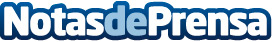 Climava, adjudicataria del diseño y construcción del SITE para la ubicación del superordenador MareNostrum5La compañía ha diseñado las instalaciones para cubrir las necesidades técnicas especificas del supercomputador, que sustituirá al actual MareNostrum 4 y ocupará dos plantas subterráneas del nuevo edificio del BSC-CNS. Climava, que se ha especializado en la ejecución de infraestructuras tecnológicamente exigentes, ya se encargó de diseño y ejecución del CPD Torre Girona del BSC, y ha adaptado las instalaciones de refrigeración del existente del MN4 para conectarse a la nueva producción de frio del MN5
Datos de contacto:Marta Sevillahola@somosd80.com651901784Nota de prensa publicada en: https://www.notasdeprensa.es/climava-adjudicataria-del-diseno-y Categorias: Inteligencia Artificial y Robótica Cataluña Logística Software Arquitectura http://www.notasdeprensa.es